Nomor	 :  09/488/Peng-Und/I/2018Perihal	 :  Pengumuman Jadwal Ujian Sidang TesisDiberitahukan kepada mahasiswa Program MM-UMB, bahwa pelaksanaan Ujian Sidang Tesis diatur sesuai dengan jadwal berikut ini, maka  mahasiswa yang bersangkutan diharuskan hadir tepat pada waktu yang ditetapkan dan telah mengkonfirmasi kehadiran Komisi Pembimbing dan Dosen Pengujinya.Demikian pengumuman dan undangan ini, untuk diperhatikan dan diindahkan sebagaimana mestinya.Terima kasih.	Dikeluarkan di :  Jakarta	Pada tanggal   :                  Ketua Program Studi Magister ManajemenTtd	
Dr. Aty Herawati, M.Si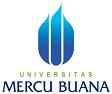 PENGUMUMAN JADWAL SIDANG TESISPROGRAM STUDI MAGISTER MANAJEMENFAKULTAS PASCASARJANAQNo.DokumenDistribusiDistribusiDistribusiDistribusiDistribusiTgl. EfektifNOHARI,TGL. JAMN.I.M.                             N A M ADOSEN PEMBIMBINGDOSEN PENGUJIKETUA UJIAN SIDANGKONSENTRASITEMPAT/ RUANG01Kamis, 18 Desember 2018 Pkl 13.0055115120239RafianiP1: Dr. Charles Bohlen Purba,SE, MMP2. Dr Ignatius Jeffrey, MM, SE, Ak, CADr. Anik Herminingsih, M.SiMSDMKampus A Meruya T. 40302Kamis, 18 Desember 2018 Pkl 14.0055112120317Shamady NuraP1: Dr. Anik Herminingsih, M.SiP2. Dr Ignatius Jeffrey, MM, SE, Ak, CADr. Charles Bohlen Purba,SE, MMMSDMKampus A Meruya T. 40303Kamis, 18 Desember 2018 Pkl 15.0055114120296Yayan AndrianiP1: Dr Ignatius Jeffrey, MM, SE, Ak, CAP2. Dr. Anik Herminingsih, M.SiDr. Charles Bohlen Purba,SE, MMMSDMKampus A Meruya T. 40304Kamis, 18 Desember 2018 Pkl 16.0055115120072BERNART MARIHOT PARDEDEP1: Dr Ignatius Jeffrey, MM, SE, Ak, CAP2. Dr. Anik Herminingsih, M.SiDr. Charles Bohlen Purba,SE, MMMSDMKampus A Meruya T. 403